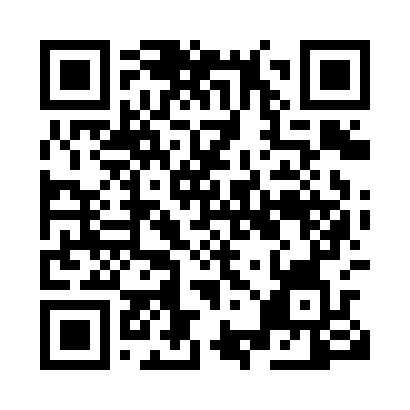 Prayer times for Krizisce, SloveniaWed 1 May 2024 - Fri 31 May 2024High Latitude Method: Angle Based RulePrayer Calculation Method: Muslim World LeagueAsar Calculation Method: HanafiPrayer times provided by https://www.salahtimes.comDateDayFajrSunriseDhuhrAsrMaghribIsha1Wed3:535:531:026:038:1210:042Thu3:515:511:026:048:1410:063Fri3:495:501:026:058:1510:084Sat3:475:481:026:058:1610:105Sun3:445:471:026:068:1710:126Mon3:425:461:026:078:1910:147Tue3:405:441:026:078:2010:168Wed3:385:431:026:088:2110:189Thu3:365:421:026:098:2210:2010Fri3:335:401:026:108:2410:2211Sat3:315:391:026:108:2510:2412Sun3:295:381:026:118:2610:2613Mon3:275:371:026:128:2710:2814Tue3:255:351:026:128:2810:3015Wed3:235:341:026:138:3010:3216Thu3:215:331:026:148:3110:3417Fri3:195:321:026:158:3210:3618Sat3:175:311:026:158:3310:3819Sun3:155:301:026:168:3410:4020Mon3:135:291:026:168:3510:4221Tue3:115:281:026:178:3610:4422Wed3:095:271:026:188:3710:4523Thu3:075:261:026:188:3810:4724Fri3:055:251:026:198:3910:4925Sat3:035:241:026:208:4010:5126Sun3:015:241:026:208:4110:5327Mon3:005:231:026:218:4210:5528Tue2:585:221:036:218:4310:5629Wed2:565:211:036:228:4410:5830Thu2:555:211:036:238:4511:0031Fri2:535:201:036:238:4611:01